 Všeobecne záväzné nariadenie č. 2/2019 o miestnych daniach a miestnom poplatku za komunálne odpady a drobné stavebné odpadyObce Dolný Bar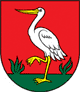 ako Dodatok č. 5k Všeobecne záväznému nariadeniu Obce Dolný Bar č. 2/2008o miestnych daniach a miestnom poplatku za komunálne odpady a drobnéstavebné odpadyTento   Dodatok č. 5 Všeobecne záväzného nariadenia Obce Dolný Baro miestnych daniach a miestnom poplatku za komunálne odpady a drobnéstavebné odpady bolo schválené Obecným zastupiteľstvom v Dolnom Bare dňa 23.7.2019 Obecným zastupiteľstvom  uznesením č. 7/7/2019, ako Všeobecne záväzné nariadenie č. 2/2019Návrh VZN bol podľa § 6 ods. 3 zákona č. 369/1990 Zb. o obecnom zriadení v znení neskorších predpisov zverejnený na úradnej tabuli v obci od 4.7.2019 do 19.7.2019 Toto nariadenie  je  podľa § 6 ods. 3 zákona č. 369/1990 Zb. o obecnom zriadení v znení neskorších vyvesené na úradnej tabuli v obci  od  24.7.2019 Účinnosť nadobúda dňa 1.1.2020Starosta obce	 Ing. Oskár BereczkPečiatka podpis :	.................................	Obec Dolný Bar v súlade s ustanovením § 6 ods. 2 zákona č. 369/1990 Zb. o obecnom zriadení v znení neskorších predpisov a ustanoveniami zákona č. 582/2004 Z.z. o miestnych daniach a miestnom poplatku za komunálne odpady a drobné stavebné odpady  v znení neskorších predpisov vydáva tentoDodatok č. 5k Všeobecne záväznému nariadeniu Obce Dolný Bar  č. 2/2008o miestnych daniach a miestnom poplatku za komunálne odpady a drobné stavebné odpady pod číslom  2/2019Čl. 1 	Tento dodatok všeobecne záväzného nariadenia upravuje podmienky určovania a vyberania dane z nehnuteľností na území obce od 1.1.2020.  Všeobecne záväzné nariadenie Obce Dolný Bar č. 2/2008, v znení dodatku č. 5 o miestnych daniach a miestnom poplatku za komunálne odpady a drobné stavebné odpady  sa mení a dopĺňa nasledovne: Čl. 39  „Sadzba poplatku za komunálne odpady a drobné stavebné odpady ”, bod 1) sa zmení nasledovne:Obec ustanovuje pri paušálnom poplatku u fyzických osôb sadzbu poplatku podľa priemerných nákladov obce na zabezpečenie činnosti nakladania s komunálnymi odpadmi a drobnými odpadmi vytvorených jedným poplatníkom v obci za 1 kalendárny rok vo výške 24,00 €/ obyvateľa.Čl. 43Záverečné ustanoveniaTento Dodatok č. 5  k VZN č. 2/2008 bol zverejnený dňa 24.7.2019, a bol schválený Obecným zastupiteľstvom dňa 23.7.2019, uznesením č. 7/7/2019.Tento dodatok nadobúda účinnosť v zmysle ustanovenia § 6 ods. 8 zákona o obecnom zriadení dňom 1. januára 2020.V Dolnom Bare dňa 24.7.2019							Ing. Oskár Bereczk							     starosta obce	